DIALOGUE; VAD GÖR DU?fråga varandra och svara med hela meningar om kompisen……….städade igår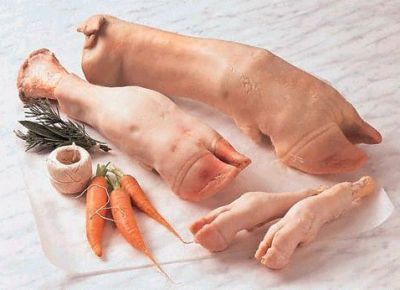 lagade mat i tisdagsdiskade igårsportade i helgenduschade i söndagsgick ut i helgenspelade basket förra veckangjorde sina läxor i gårhar städat sitt rumhar ätit grisfötter (pied de cochon)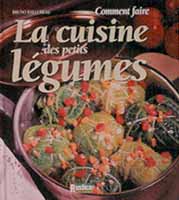 vaknade tidigt idagspelade kort i torsdagslyssnade på musiktittade på filmen igår kvällhar köpt Madonnas senaste cdtyckte om bokenär törstighar varit i Egyptenvill gå på bio i kvällborstade tändernagillar att laga mathar ätit idag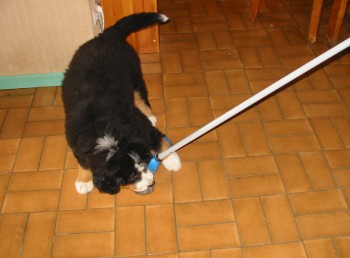 äter på skolan varje dagspelade fotboll i går kvälldricker colagillar kaffehade roligt i helgengick på bio i fredagssminkar sig på morgonenkom för sent i morsevad gör du?vad har du gjort?vad gjorde du igår?jag har städathar du lagat mat?